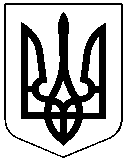 ЧЕРКАСЬКА РАЙОННА РАДАРОЗПОРЯДЖЕННЯ29.12.2023										№60Про затвердження ліміту використання паливаавтомобільним транспортом	Відповідно до статті 55 Закону України "Про місцеве самоврядування в Україні", враховуючи Базові норми витрат (доповнення до "Методичних рекомендацій з нормування витрат палива, електричної енергії, мастильних, інших експлуатаційних матеріалів автомобілями та технікою"), редакція 1 від 17.11.2023, розроблені Міністерством розвитку громад, територій та інфраструктури України, Державним підприємством "Державний автотранспортний науково-дослідний і проектний інститут" (ДП ДержавтотрансНДІпроект), з метою контролю за використанням пальногозобов’язую:Затвердити ліміт використання палива автомобільним транспортом в Черкаській районній раді на 2024 рік, що додається.Контроль за виконанням розпорядження покласти на заступника голови районної ради Олександра ГОНЧАРЕНКА та головного бухгалтера виконавчого апарату районної ради Ольгу МИРОШНИЧЕНКО.Голова								Олександр ВАСИЛЕНКО										ЗАТВЕРДЖЕНО										Розпорядження										районної ради 										від 29.12.2023 №60ЛІМІТвикористання палива автомобільним транспортом вЧеркаській районній раді на 2024 рік____________________________________Марка автомобіляЛіміт на місяць,в літрахЛіміт на рік,в літрахDAEWОO NUBIRA1001200